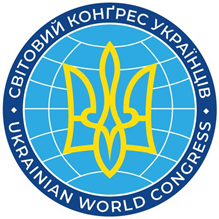 НОМІНАЦІЙНА ФОРМАМедаль св. Володимира ВеликогоМедаль св. Володимира Великого є найвищою нагородою СКУ. СКУ нагороджує цією медаллю осіб, які зробили особливий вклад у розбудову українського життя в діаспорі і розбудову України, згідно з цілями і завданнями, які встановлені Статутом СКУ. СКУ може нагороджувати осіб, які зробили вагомий внесок у розвиток діаспори і/або України.Нагородження медаллю св. Володимира Великого відбувається на Конґресі СКУ. Номінувати кандидатів на нагородження медаллю св. Володимира Великого можуть:Складові організації з категорії А: Українські крайові центральні репрезентації СКУ з країн, кількість українців у яких становить 100,000 або більше, та Світова Федерація Українських Жіночих Організацій, які на момент подання пропозиції виконали свої фінансові зобов’язання/сплатили членські внески перед СКУ за попередні роки; Складові організації з категорії Б: українські крайові центральні репрезентації СКУ з країн, кількість українців у яких становить менше 100,000, Українські Церкви – члени СКУ, Европейський Конґрес Українців, українські світові організації СКУ та українські крайові організації СКУ, які на момент подання пропозиції виконали свої фінансові зобов’язання/ сплатили членські внески перед СКУ за попередні роки, та 3) Члени Ради директорів СКУ. Кількість нагороджених визначається за наступною формулою:по 3 особи від кожного члена СКУ категорії Апо 2 особи від кожного члена СКУ категорії Б по 1 особі від кожного члена Ради директорів У надзвичайних випадках число нагороджених і час нагородження можуть бути змінені на подання Екзекутивного комітету.Просимо заповнити цю форму і надіслати її на електронну адресу СКУ  uwc@ukrainianworldcongress.org  з темою Медаль св. Володимира Великого і назвою країни до 15 липня 2023 р.ХТО номінує: Інформація про організацію/члена Ради директорівВИТЯГ з протоколу засідання організації (якщо подання робить організація)Інформація про номінанта ОБҐРУНТУВАННЯ, чому дану особуслід нагородити медаллю св. Володимира Великого - до 200 слівЧи Ви повідомили, що номінуєте вищезгадану особу на нагородження Медаллю св. Володимира еликого?______________________________________________________Декларація голови організації/члена Ради директорів СКУ, які подають номінацію Надсилаючи цю номінаційну форму, Ви підтверджуєте, що прочитали, зрозуміли та погоджуєтесь з Політикою конфіденційності СКУ, визначеною на сайті: PRIVACY POLICY - Ukrainian World CongressДата подання номінації: _____________________________________________________Ім’я і прізвище голови організації/члена Ради директорів, які подають номінацію:_________________________________________________________________________ 
Підпис____________________________________________________________________ Назва організації АБО прізвище та ім’я члена Ради директорів     _________________________________________________________________Країна____________________________________________________________Категорія, до якої належить організація (ящо подання робить організація                          А або Б__________________________________________________________Інформація про сплату членських внесків/фінансових зобов’язань організації        Сплачено за 2019-2023 рр. - ТАК чи НІ _______________________________         Інше – пояснити ________________________________________________________________________________________________________________Імейл ___________________________________________________________Контактний телефон_______________________________________________Тип засідання (річні/місячні збори, спеціальне засідання) ради Директорів__________________________________________________________________Дата______________________________________________________________Рішення Ім’я та прізвище (українською та англійською)       __________________________________________________________________Імейл_____________________________________________________________Телефон__________________________________________________________ Біографія номінанта включно з інформацією про належність до українських громадських організацій (пришліть окремий документ або подайте лінк). _________________________________________________________________Соціальні мережі _________________________________________________________________      __________________________________________________________________Чи коли-небудь номінант мав зв’язки з “русскім міром”__________________________________________________________________Я маю право представляти організацію (якщо подання від організації) ___________Подані відомості є повними та правдивими_________________________________